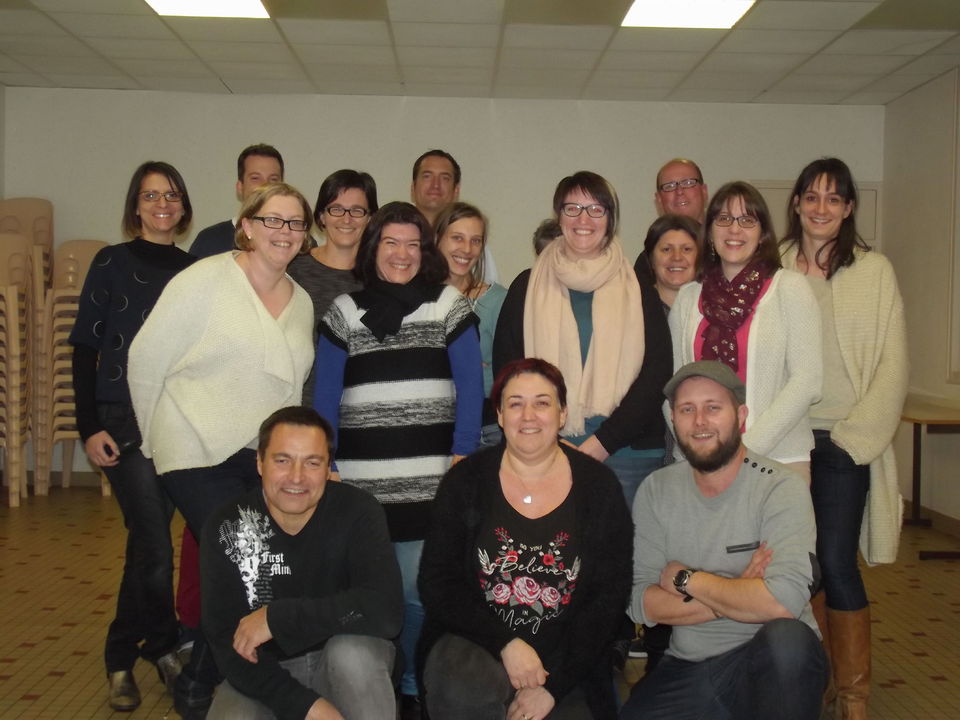 Présidente : Emilie GRENETVice-présidente : Gaëlle HINAULTTrésorière générale : Elodie DECAYEUXSecrétaire : Gladys BODINTrésorière cantine et rétributions : Aurélie GREFFARDVice-trésorière cantine et rétributions : Espérance GUICHETEAUTrésorière fête : Christelle PICARDResponsable travaux : Sébastien ARRIVEMembres : Tony ANDOUARD, Damien BARATON, Françoise BONNIN,Kévin HERBRETEAU, Marina MARY, Ronan PHILIPPE, Pauline SOULLARD, Nathalie TEILLET